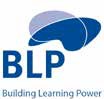 Copyright TLO Limited, 2017Personal Action PlanPersonal Action Plan1. My enquiry question(s)1. My enquiry question(s)2. Issues/ behaviours I want to concentrate on2. Issues/ behaviours I want to concentrate on3. How I plan to adjust my practice over the next four weeks1	2	3	4Tackle Time line3. How I plan to adjust my practice over the next four weeks1	2	3	4Tackle Time line4. The whole school issues my plan will contribute to (agenda item 3)4. The whole school issues my plan will contribute to (agenda item 3)5. Monitoring I’ll watch out for/record.5. Monitoring I’ll watch out for/record.Changes in my practice•••Changes in student behaviour•••NameNameThis plan refers to the following classesThis plan refers to the following classes